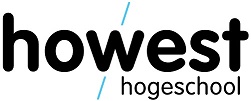 VEILIGHEIDSINSTRUCTIEKAARTInventarisnummer: BST.HBM.001Benaming: Lintzaag Holzmann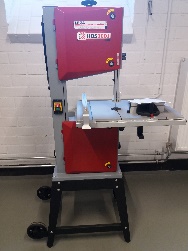 DIT TOESTEL mag enkel gebruikt worden na voorafgaande uitleg door de ATELIERverantwoordelijkeVOLG DE HANDLEIDING VAN DEZE MACHINEDIT TOESTEL mag enkel gebruikt worden na voorafgaande uitleg door de ATELIERverantwoordelijkeVOLG DE HANDLEIDING VAN DEZE MACHINEDIT TOESTEL mag enkel gebruikt worden na voorafgaande uitleg door de ATELIERverantwoordelijkeVOLG DE HANDLEIDING VAN DEZE MACHINERISICO’SRISICO’SVOORKOMINGSMAATREGELENAlgemeen Algemeen Zie veiligheidsinstructiekaart: houtbewerkingsmachinesContact met zaagContact met zaagDuwhout gebruiken op het einde van het werkstuk.Kleine stukjes hout of afval verwijderen (met houten latje).Beschermkasten enkel openen wanneer de machine volledig tot stilstand gekomen is.Reminrichting afzetten alvorens een nieuwe lintzaag op te leggen.Het hout met gesloten vingers aanduwen en geleiden.De rechterhand steeds rechts en de linkerhand steeds links van de zaag houden.Breken van de zaagGebruik zaaglinten in functie van de bewerkingen, houtsoort en houtdikte.Tandrichting en –scherpte alsook de spanning van het zaaglint controleren.De flank- en ruggeleiding van het lint boven en onder het tafelblad controleren.Bovenste zaaggeleiding +3 cm boven het werkstuk instellen.Vermijd bruusk contact met de zaag en het werkstuk.Vervang tijdig het mondstuk in de zaagtafel.Begin niet te zagen vooraleer de machine haar max. toerental heeft bereikt.Wring niet met het werkstuk en breng het met een gelijkmatige voedingsdruk vooruit.Ondersteun lange stukken met een steunrol of een rollenbaan.Gebruik zaaglinten in functie van de bewerkingen, houtsoort en houtdikte.Tandrichting en –scherpte alsook de spanning van het zaaglint controleren.De flank- en ruggeleiding van het lint boven en onder het tafelblad controleren.Bovenste zaaggeleiding +3 cm boven het werkstuk instellen.Vermijd bruusk contact met de zaag en het werkstuk.Vervang tijdig het mondstuk in de zaagtafel.Begin niet te zagen vooraleer de machine haar max. toerental heeft bereikt.Wring niet met het werkstuk en breng het met een gelijkmatige voedingsdruk vooruit.Ondersteun lange stukken met een steunrol of een rollenbaan.Vastgrijpen van kledij en haren door zaagVastgrijpen van kledij en haren door zaagDraag passende kledij en vermijd handschoenen, ringen, armbanden of andere sieraden die in de bewegende delen van de machine kunnen verstrikt raken. Geen loshangend haar.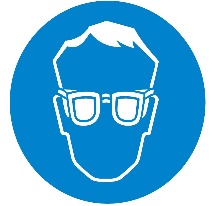 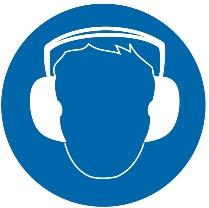 CONTROLEER ALLE VEILIGHEIDSFUNCTIES ALVORENS TE STARTENBij onregelmatigheden, SCHAKEL JE ALTIJD DE MACHINE UIT EN verwittig je de atelierVERANTWOORDELIJKECONTROLEER ALLE VEILIGHEIDSFUNCTIES ALVORENS TE STARTENBij onregelmatigheden, SCHAKEL JE ALTIJD DE MACHINE UIT EN verwittig je de atelierVERANTWOORDELIJKECONTROLEER ALLE VEILIGHEIDSFUNCTIES ALVORENS TE STARTENBij onregelmatigheden, SCHAKEL JE ALTIJD DE MACHINE UIT EN verwittig je de atelierVERANTWOORDELIJKE